Publicado en Barcelona el 03/05/2023 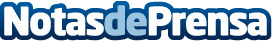 Llega el flamenco puro y auténtico a la Costa BravaEste verano la Costa Brava se llenará de arte flamenco de la mano de grandes figuras como los cantaores Duquende y Pedro ‘El Granaíno’. Roses y Figueres serán los escenarios de esta propuesta cultural que ofrecerá cada martes, y dos domingos de verano, una formación artística única y que estarán organizados por La Magdalena Flamenco ShowDatos de contacto:Olga Garcia65747001Nota de prensa publicada en: https://www.notasdeprensa.es/llega-el-flamenco-puro-y-autentico-a-la-costa_1 Categorias: Artes Escénicas Música Cataluña Turismo http://www.notasdeprensa.es